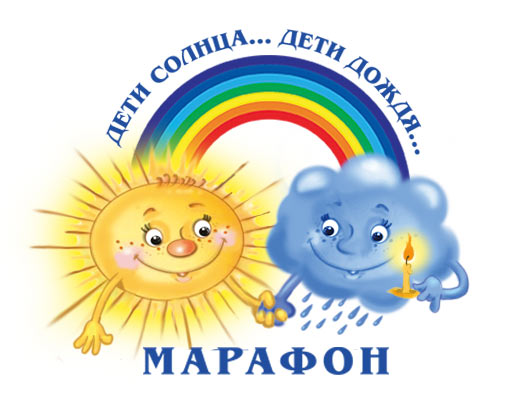 ПОЛОЖЕНИЕо проведении благотворительного марафона «Дети Солнца… Дети дождя…»в городе Иркутске1. Общие положения1.1. Городской благотворительный марафон «Дети Солнца… Дети дождя…» (далее - благотворительный марафон) проводится в целях привлечения внимания общественности к проблемам детей с ограниченными возможностями здоровья, объединения усилий власти, бизнеса и общества для поддержки данной категории детей.1.2. Задачи марафона:1.2.1. Сбор благотворительной помощи, в том числе денежных пожертвований, для: - поддержки проекта «Моя и мамина школа» и деятельности адаптационно –педагогического центра  «Прибайкальский Талисман»;- возможности участия детей ИОООРДОВ «Радуга» в проекте «Лыжи мечты»- реализации социально ориентированных проектов, организованных ИОООРДОВ «Радуга»  и АНО АПЦ «Прибайкальский Талисман», направленных на сопровождение и поддержку семей, воспитывающих детей с инвалидностью.1.2.2. Развитие материально-технической базы ресурсного центра ИОООРДОВ «Радуга» и адаптационно–педагогического центра «Прибайкальский Талисман», работающих с детьми с ограниченными возможностями здоровья.1.3. Благотворительный марафон организуют две социально ориентированные некоммерческие родительские организации ИОООРДОВ «Радуга» (дети с СД) и АНО АПЦ «Прибайкальский Талисман» (дети с аутизмом) при участии неравнодушных людей г. Иркутска. Символ благотворительного марафона — солнце и тучка держатся за руки на фоне радуги. Солнце - это символ детей с синдромом Дауна, а тучка со свечой – дети с аутизмом. Свеча в руках у тучки – это проводник детей с аутизмом в нашем мире, который им часто непонятен. Несмотря на разные диагнозы, возможности и потребности, дети с синдромом Дауна и дети с аутизмом дружат и поддерживают друг друга. И символ этой дружбы – радуга, одно из самых красивых явлений природы, которая появляется, если во время дождя светит солнце. Так и дети с СД, дети с аутизмом и их родители, объединившись, смогут изменить свою жизнь, раскрасить ее яркими красками.2. Организаторы благотворительного марафона2.1. Непосредственную работу по подготовке марафона осуществляет организационный комитет благотворительного марафона «Дети Солнца… Дети дождя…» (далее - организационный комитет).2.2. Состав организационного комитета утверждается коллегиально СО НКО  ИОООРДОВ «Радуга» и АНО АПЦ «Прибайкальский Талисман». Регламент работы организационного комитета утверждается  самостоятельно.2.3. Решение организационного комитета считается принятым, если за него проголосовало не менее 50% от общего числа членов организационного комитета.3. План основных мероприятий благотворительного марафонаОсновные мероприятия благотворительного марафона проводятся в соответствии с прилагаемым планом. Организационный комитет благотворительного фестиваля обеспечивает координацию мероприятий по организации благотворительного марафона.План мероприятий марафона может корректироваться по решению организационного комитета.4. Финансовые операции, распределение поступивших материальных ценностей4.1. Денежные средства, собранные в результате проведения марафона, зачисляются на благотворительный счет социально ориентированной некоммерческой организации, которой они были пожертвованы, с назначением указания платежа «Благотворительный марафон «Дети Солнца… Дети дождя…».4.2. Материальные ценности, собранные в виде благотворительной помощи, передаются на ответственное хранение в ИОООРДОВ «Радуга» или в АПЦ «Прибайкальский Талисман», в соответствии с тем, какой организации были пожертвованы данные ценности.4.3. Решения о распределении финансовых средств и материальных ценностей, поступивших в виде добровольных пожертвований, принимают советы социально ориентированных организаций  ИОООРДОВ «Радуга» и  АПЦ «Прибайкальский Талисман».5. Отчетность5.1. СО НКО самостоятельно ведет учет поступающих в ходе благотворительного марафона денежных средств и материальных ценностей в соответствии с действующим законодательством и представляет необходимую информацию в организационный комитет марафона.5.2. Информация об итогах марафона обязательно доводится до сведения населения города Иркутска через средства массовой информации.Организационный комитет благотворительного марафона